Contents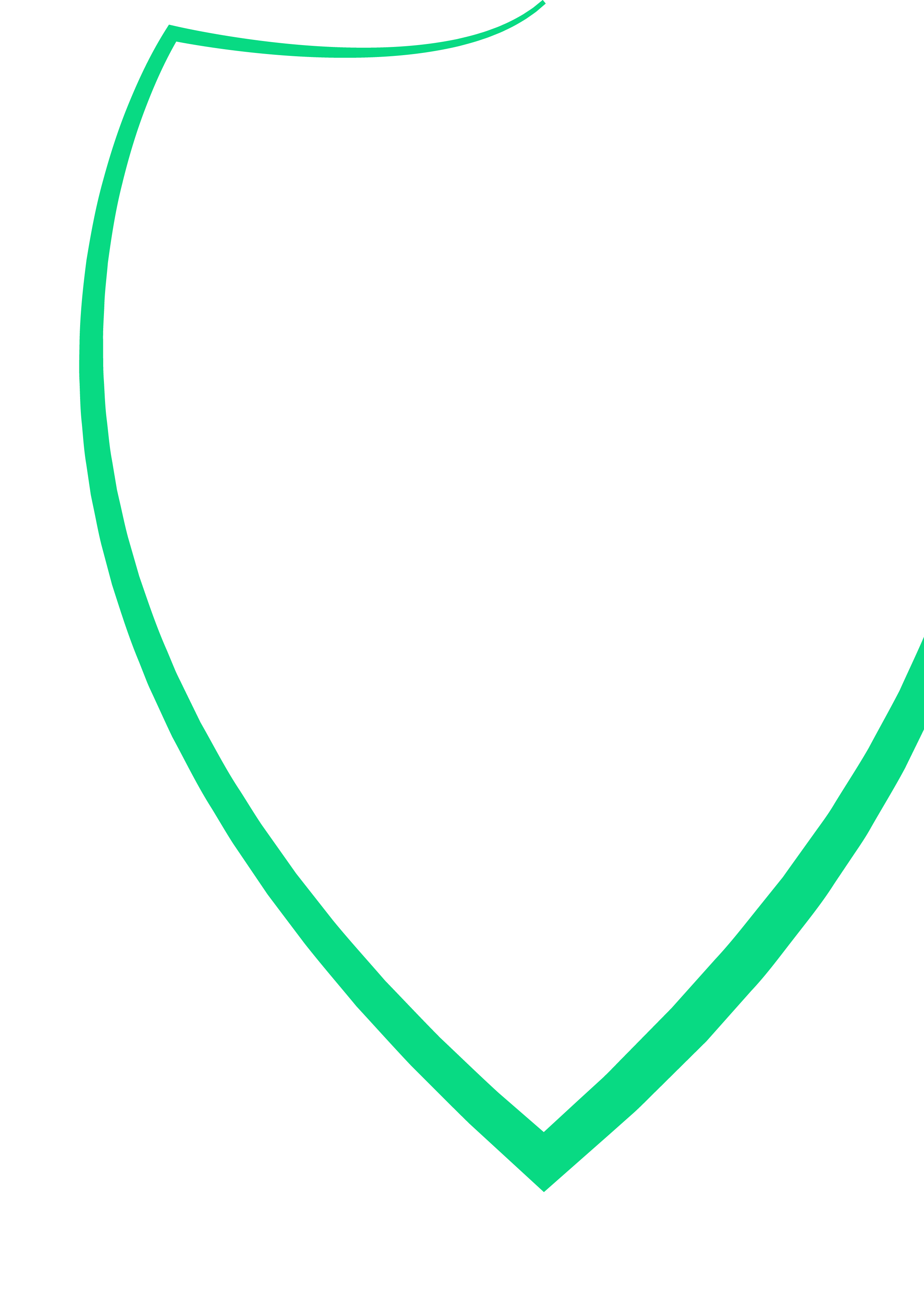 1. Aims	22. Legislation and guidance	23. Definitions	24. Roles and responsibilities	25. Where charges cannot be made	36. Where charges can be made	47. Voluntary contributions	68. Activities we charge for	69. Remissions	610. Monitoring arrangements	71. AimsOur school aims to: Have robust, clear processes in place for charging and remissions.Clearly set out the types of activity that can be charged for and when charges will and will not be made.Offer a range of activities and visits whilst minimising the financial barriers that may prevent some pupils from taking full advantage of these opportunities.2. Legislation and guidanceThis policy is based on advice from the Department for Education (DfE) on charging for school activities and the Education Act 1996, sections 449 to 462 of which set out the law on charging for school activities in England. Academies are required to comply with this Act through their funding agreements.It’s also based on guidance from the DfE on statutory policies for schools and academy trusts.This policy complies with our funding agreement and articles of association. 3. Definitions Charge: a fee payable for specifically defined activities.Remission: the cancellation of a charge which would normally be payable.4. Roles and responsibilities4.1 The governing boardThe governing board has overall responsibility for approving the charging and remissions policy, but can delegate this to a committee, an individual governor or the headteacher.The governing board also has overall responsibility for monitoring the implementation of this policy.Responsibility for approving the charging and remissions policy has been delegated to the finance committee and headteacher. Monitoring the implementation of this policy has been delegated to the finance committee. 4.2 HeadteachersThe headteacher is responsible for ensuring staff are familiar with the charging and remissions policy, and that it is being applied consistently.4.3 StaffStaff are responsible for: Implementing the charging and remissions policy consistently.Notifying the headteacher of any specific circumstances which they are unsure about or where they are not certain if the policy applies.The school will provide staff with appropriate training in relation to this policy and its implementation.4.4   Parents Parents are expected to notify staff or the headteacher of any concerns or queries regarding the charging and remissions policy.5. Where charges cannot be made	Below we set out what we cannot charge for: 5.1 EducationAdmission applications.Education provided during school hours (including the supply of any materials, books, instruments or other equipment). Education provided outside school hours if it is part of:The National Curriculum A syllabus for a prescribed public examination that the pupil is being prepared for at the schoolReligious education Instrumental or vocal tuition, for pupils learning individually or in groups, unless the tuition is provided at the request of the pupil’s parentEntry for a prescribed public examination if the pupil has been prepared for it at the schoolExamination re-sit(s) if the pupil is being prepared for the re-sit(s) at the school5.2   TransportTransporting registered pupils to or from the school premises, where the local authority has a statutory obligation to provide transportTransporting registered pupils to other premises where the governing board or local authority has arranged for pupils to be educatedTransport that enables a pupil to meet an examination requirement when he or she has been prepared for that examination at the schoolTransport provided in connection with an educational visit 5.3   Residential visitsEducation provided on any visit that takes place during school hoursEducation provided on any visit that takes place outside school hours if it is part of:The National Curriculum A syllabus for a prescribed public examination that the pupil is being prepared for at the schoolReligious educationSupply teachers, covering for teachers who are absent from school, accompanying pupils on a residential visit6. Where charges can be madeBelow we set out what we can charge for: 6.1   EducationAny materials, books, instruments or equipment, where the child’s parent wishes him or her to own themOptional extras (see section 6.2)Music and vocal tuition, in limited circumstances (see section 6.3)Certain early years provisionCommunity facilities Examination re-sit(s) if the pupil is being prepared for the re-sit(s) at the school and the pupil fails, without good reason, to meet any examination requirement for a syllabus 6.2   Optional extrasWe are able to charge for activities known as ‘optional extras’. In these cases, schools can charge for providing materials, books, instruments or equipment. The following are optional extras:Education provided outside of school time that is not part of:The National CurriculumA syllabus for a prescribed public examination that the pupil is being prepared for at the schoolReligious education Examination entry fee(s) if the registered pupil has not been prepared for the examination(s) at the schoolTransport (other than transport that is required to take the pupil to school or to other premises where the local authority or governing board has arranged for the pupil to be provided with education)Board and lodging for a pupil on a residential visitExtended day services offered to pupils (such as breakfast clubs, after-school clubs, tea and supervised homework sessions) When calculating the cost of optional extras, an amount may be included in relation to: Any materials, books, instruments or equipment provided in connection with the optional extraThe cost of buildings and accommodationNon-teaching staffTeaching staff engaged under contracts for services purely to provide an optional extra (including supply teachers engaged specifically to provide the optional extra)The cost, or an appropriate proportion of the costs, for teaching staff employed to provide tuition in playing a musical instrument, or vocal tuition, where the tuition is an optional extraAny charge made in respect of individual pupils will not be greater than the actual cost of providing the optional extra activity, divided equally by the number of pupils participating. Any charge will not include an element of subsidy for any other pupils who wish to take part in the activity but whose parents are unwilling or unable to pay the full charge. In cases where a small proportion of the activity takes place during school hours, the charge cannot include the cost of alternative provision for those pupils who do not wish to participate. Parental agreement is necessary for the provision of an optional extra which is to be charged for. 6.3   Music tuitionSchools can charge for vocal or instrumental tuition provided either individually or to groups of pupils, provided that the tuition is provided at the request of the pupil’s parent.Charges may not exceed the cost of the provision, including the cost of the staff giving the tuition. Charges cannot be made:If the teaching is an essential part of the National Curriculum If the teaching is provided under the first access to the Key Stage 2 instrumental and vocal tuition programmeFor a pupil who is looked after by a local authority 6.4   Residential visitsWe can charge for board and lodging on residential visits, but the charge must not exceed the actual cost.  7. Voluntary contributionsAs an exception to the requirements set out in section 5 of this policy, the school is able to ask for voluntary contributions from parents to fund activities which would not otherwise be possible. Some activities for which the school may ask parents for voluntary contributions include: workshops and educational visits, celebration days There is no obligation for parents to make any contribution, and no child will be excluded from an activity if their parents are unwilling or unable to pay. If the school is unable to raise enough funds for an activity or visit then it will be cancelled.8. Activities we charge for The school will charge for the following activities: Breakfast, after school club and any additional provision outside the normal school day. These will be provided by internal and external providers. However, the school can subsidise places for disadvantaged children for equality of access. 9. RemissionsIn some circumstances, the school may not charge for items or activities set out in sections 6 and 8 of this policy. This will be at the discretion of the governing board and will depend on the activity in question.9.1   Remissions for residential visitsThe school will partly contribute towards the cost of residential trips for children whose parents cannot make the full payment and can prove they are in receipt of any of the following benefits:Income SupportIncome-based Jobseeker’s AllowanceIncome-related Employment and Support AllowanceSupport under part VI of the Immigration and Asylum Act 1999The guaranteed element of Pension CreditChild Tax Credit – provided you’re not also entitled to Working Tax Credit and have an annual gross income of no more than £16,190Working Tax Credit run-on – paid for 4 weeks after you stop qualifying for Working Tax CreditUniversal Credit – if you apply on or after 1 April 2018, your household income must be less than £7,400 a year (after tax and not including any benefits you get)10. Monitoring arrangementsThe headteacher monitors charges and remissions and ensures these comply with this policy. This policy will be reviewed by the headteacher every year. At every review, the policy will be approved by the finance committee (GB). Approved by:Board of Trustees Date:  11/07/2023Last reviewed on:July 2022July 2022Next review due by:July 2024July 2024